Liturgikus események, programokA hét ünnepei:  Hétfő: Szent Zoerárd András és Benedek remeték Kedd: Szent Hedvig királynőCsütörtök Szent Apollinárisz püspök, vértanú Péntek: Brindisi Szent Lőrinc áldozópap, egyháztanítóSzombat: Szent Mária Magdolna Eseménynaptár07.21. Szentségimádási nap 07.22-26 Családtábor08.03. Elsőcsütörtök08.20. TemplombúcsúSzentmisék, liturgikus templomi események  Vasárnap:    8.45 + György                     10.00 + Imre                     18.30 + Károly és nagypapaHétfő:         7.00 + édesanya és élő lánya Kedd:        18.30 Igeliturgia Szerda:      7.00 nem lesz szentmise  Csütörtök: 18.30 + Ottó atyaPéntek:      18.30 + Anna Szombat:   18.30 Keresztelés: 07.16. Purget Lujza++++A héten hétfőtől szombatig a főbejárat homlokzatán dolgoznak. Ezért csak a két oldalajtó lesz nyitva. Ez vonatkozik a szentségimádási napra is. HirdetésekA templombővítésre 07.06-ig 4.254.777 Ft érkezett.Hálásan köszönöm az eddigi nagylelkű adományokat! Kérem a hívek további segítséget! Jó lenne olyanokat találnunk, akik szívesen támogatják - akár havi rendszerességgel - az építkezést! +++++ A héten kedden igeliturgiát tartunk 18.30-tól, szerdán nem lesz szentmise +++++Július 21-én lesz a nyári szentségimádási napunk. 8 órakor szentségkitétel, 17.30-tól szentóra, 18.30-kor szentmise. A sekrestyében várom azok jelentkezését, akik tudnak egy-egy fél órát vállalni a nap folyamán. +++++Gellért (Lipp) Ottó atya, aki 1976-78 között volt káplán plébániánkon, a héten elhunyt. Imádkozzunk érte! Július 20-án, 18.30-kor érte ajánlom fel a szentmisét.  ++++Szent - Gály Kata: Domonkos  -  A kegyelemTe soha többé nem lehetsz nyugodtS nem lesz tiéd a nyárspolgári béke,Mert beléd hullott az Isten vetéseÉs azt kitépni nem lehet, vagy nem mered,mert érzed, éned jobbik része.Azt megteheted, hogy soha nem kapálod,Hogy letaposod a kihajló ágat,Hogy nem öntözöd, Hogy szinte gyűlölöd,de harmat is van, és néha akaratlan meglep.És valahogy elindul bennedEgy gondolat, egy jó szó, egy jó barát, egy semmi --Amit már kezdtél elfeledniVagy letagadni: duzzad, újra él.A gyökér A mag,Beléd szövődik és szállá fakadÉs vakmerő kalandra bátorít:Kilépni önmagadból,Az átlagosból,Komolyan venni azt, amit hiszel.Tulajdonképpen miért nem kezded el?Gondolatok a mai naphozKiment a magvető vetni – nem tér vissza eredménytelenülA kommunista időszak öt éves tervei mélyen beleívódtak társadalmunkba. Igaz, ma már nincs leírt, pontosan megkövetelt eredmény, mint akkor, de szinte minden munkánkban várjuk az azonnali eredményt. Racionalista világban élünk. Minden legyen konkrét, kézzel fogható, mérhető, elszámolható. A természet világától egyre jobban elszakadó ember nehezen érti meg, hogy hogyan alakul, fejlődik valami. Az izaijási kép és a magvető példázata visszavisz bennünket a természet világába. A lehulló eső nyomán felfrissül a természet, de a gyümölcsökre várni kell. E két kép lelassít bennünket, türelmessé tehet, érlel minket is. Isten Igéje ma is megszólít. Adjunk időt rá, hogy felismerjük, ma mire hív! Időt adni Istennek és a másik embernek ma nem könnyű feladat. A magvető teszi a dolgát. Mintha nem figyelne arra, hogy van mag, amely rossz helyre hullik. Milyen gyakran felmerül bennem, hogy nem szólok, minek, úgyse hallgat rám. Mégis, újra és újra nekigyürkőzőm, nem hagyom, hogy elkeserítsen a látszólagos eredménytelenség. Érdemes tehát átgondolni, én milyen befogadó vagyok! Milyen a szívem talaja Isten felé és a másik ember felé? Hozzá tehetjük, hogy milyen magvető vagyok? Türelemmel és kitartással teszem a jót, hirdetem az igét, tanúsítom Isten szeretetét?                                                         Fülöp Ákos plébános A rákosfalvai plébánia hírlevele belső használatra.Számlaszámunk: CIB bankműködés (egyházi adó): 11100104-19819019- 36000001Felelős kiadó Fülöp Ákos plébános„hogy életünk legyen és bőségben legyen”Évközi 15. vasárnap                       2023. július 16. 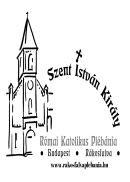 Igazságban lépek színed elé, amikor dicsőséged megnyilvánul, örvendezem. (Zsolt 16,15)Rákosfalvai Szent István Király Plébánia1144 Budapest, Álmos vezér tér 1. : 363-5976Honlap: rakosfalvaplebania.huEmail: iroda@rakosfalvaplebania.huLevelezőlista: rakosfalva@groups.ioPlébános: Fülöp ÁkosSzentmisék általános rendje:  vasárnap:   8.45; 10.00; 18.30hétköznap: hétfő, szerda 7.00,                      kedd, csütörtök, péntek, szombat 18.30Irodai ügyelet: hétfő – szerda – péntek: 16.00-17.30                            kedd – csütörtök: 9.00-12.00Olvasmány: Iz 55, 10-11 Isten igéje nem tér vissza eredménytelenül. Szentlecke: Róm 8,18-23 A természet sóvárogva várja Isten fiainak megnyilvánulását. Evangélium: Mt 13,1-23 A jó földbe hullott mag termést hozott. 